ACTIVIDAD: Escoger 2 peces, ampliarlos e imprimirlos en tamaño carta, pegarlos en cartulina por ambos lados, en la parte superior poner cinta transparente y perforar para colocar nylon, de diferente largor. ( Los colgaremos en el salón, pre decoración día del idioma. )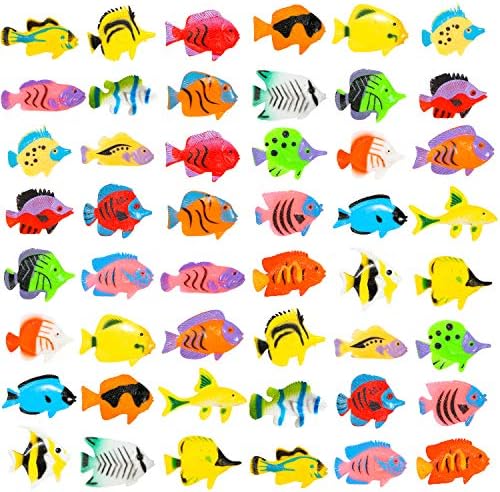 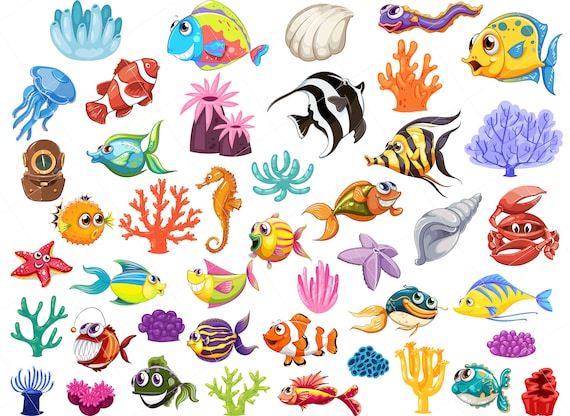 